Home Learning for Year 4Below is the expected home learning weekly timetable for your child. Please check the year group page for additional resources/website links. If you have any questions please contact the class teacher on ‘Class Dojo’.Week commencing: Monday 18th MayMaths Lessons- Monday-Friday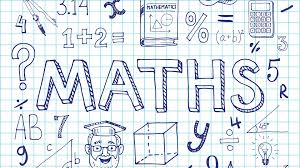 Please click on the links below that will take you straight to the activities on White Rose Home Learning. For each lesson there is aVideoActivityAnswer SheetHOW TO USE THE LESSONSJust follow these four easy steps…Click on the set of lessons for your child’s year group.Watch the video (either on your own or with your child).Find a calm space where your child can work for about 20-30 minutes.Use the video guidance to support your child as they work through a lesson.JOIN IN THE DAILY MATHS!English Lessons- Monday- Friday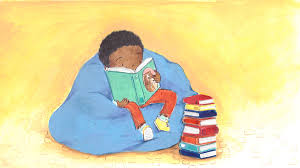 St Ignatius Home Learning Weekly TimetableSt Ignatius Home Learning Weekly TimetableSt Ignatius Home Learning Weekly TimetableAllocated timeResource/ActivityAccessDaily Reading- 30 minsIndividual reading booksSchool website – free reading this week:Find an e-book from one of the sites that you like the look of. Link to school website – English learning page. I particularly like some of the books available here. First Newspaper -  Available on school website.Daily Spelling/PhonicsSpelling Frame:Rule 18https://spellingframe.co.uk/This website has free access. No password needed- Click on year group.Sumdog – Thursday challenge based on this rule.Daily Times TablesThis week, 5See https://www.timestables.co.uk/Sumdog – Friday challenge based on this table.Daily Sumdog- 30 minshttps://www.sumdog.com/user/sign_inUsername and password included in home learning pack – challenges based on weekly learning – see below.Maths- DailyWhite Rose- Maths BBC Bitesize maths lessonsSee Lessons 1-5- see next page for more details.English- DailyBBC Bitesize lessons.See Lessons and links below. TopicBBC Bitesize.See daily lessons on BBC bitesize. Every afternoon a lesson in either Geography, history or scienceLesson 1 (Monday) – Tenths and hundredths Video – day  1Challenge- See Problems of the WeekSee year 4 home learning pagehttps://stignatiuscatholicprimary.co.uk/key-information/online-learning/year-4-home-learningLesson 2 (Tuesday) – Equivalent fractions (1)Video - day 2Challenge- See Problems of the WeekSee year 4 home learning pagehttps://stignatiuscatholicprimary.co.uk/key-information/online-learning/year-4-home-learningLesson 3 (Wednesday) – Equivalent fractions (2)Video – day 3Challenge- See Problems of the WeekSee year 4 home learning pagehttps://stignatiuscatholicprimary.co.uk/key-information/online-learning/year-4-home-learningLesson 4 (Thursday) – Fractions greater than 1Video – day 4Challenge- See Problems of the WeekSee year 4 home learning pagehttps://stignatiuscatholicprimary.co.uk/key-information/online-learning/year-4-home-learningFriday - Challenge day – see Sumdog challenges set for the day, based on learning for the week.Optional challenge questions.MondayLO: Fact and opinion.BBC Bitesize lessonChallenge:See BBC lesson materials.See fact or opinion on Activelearn to help you.TuesdayLO: Using formal and informal language.BBC Bitesize lessonChallenge:See BBC lesson materials.See ActiveLearn – Try to get your pilot’s licence once you have done the lesson to check your understanding. WednesdayLO: Using subordinating conjunctions.BBC Bitesize lessonChallenge:See BBC lesson materials.See information on Activelearn to check your understanding.ThursdayLO: Creating a formal report.BBC Bitesize lessonChallenge:Ensure you are using formal language and correct subordinating conjunctions. Read your report out loud after writing and see if you can make any improvements.FridayReading lesson: You’re a bad man Mr Gum by Andy Stanton.BBC Bitesize lesson